kg;énR)aCJaWheel of WisdomesckþIsegçb³R)aCJaenAkñúgRBHKm<IrKWCakarENnaMrbs;RBHCam©as;sRmab;karrs;enA. eyIgmanCIvitEdlmanlMnwg nigmanBr enAeBlEdleyIgRbugRby½tñeFVItamkarENnaMrbs;RBHGgÁsRmab;RKb;EpñkTaMgGs;enAkñúgCIvit. manTMnak;TMngcm,gbI KWxagviBaØaN xagsac;Qam nigxagsgÁm EdlekItecjCaTMnak;TMngdéTeTotTaMg Gs;. karsÁal; nigkarGnuvtþn_tamR)aCJaenAkñúgRBHKm<IrenAkñúgTMnak;TMngnimYy²enHnwgnaMeyIgeq<aHeTArk eKalbMNgrbs;RBHCam©as;sRmab;CIvitrbs;eyIg.KMnitcm,g³enAeBlEdlbegáIt RBHCam©as;)anRbTan[eyIgmanTMnak;TMngcm,gbI KWRBHCam©as;/xagviBaØaN rbs;sBVsareBI/xagsac;Qam nigmnusS/xagsgÁm.RBHCam©as;RbTan[eyIgmankarENnaMCak;lak;sRmab;TMnak;TMngnimYy²enH. karENnaMenAkñúgbT Km<IrTaMgenHRtUv)ansÁal;faCaR)aCJaenAkñúgRBHKm<Ir.RBHBr niglMnwgenAkñúgCIvitekIteLIgBIkarseRmctamkarENnaMrbs;RBHCam©as;enAkñúgTMnak;TMngTaMg Gs;.eyIgeFVIdMeNIredaynwgneq<aHeTArkeKalbMNgrbs;RBHCam©as; enAeBlEdleyIgmanlMnwgenAkñúg CIvitrbs;eyIg.kareFVsRbEhscMeBaHkarENnaMrbs;RBHCam©as;naMmknUvesckþIhinvinas nigPaBKµanlMnwgenAkñúg TMnak;TMngmYy b¤eRcInrbs;eyIg.lT§pl³\LÚvenH³k>	yl; nigniyayR)ab;KMnitcm,grbs;emeron edayeRbIBakürbs;xøÜneK.x>	erobcMEpnkar nigGnuvtþCMhanfµImYyCakareqøIytbeTAnwgKMnitcm,genAkñúgemeronenH EdlnaM mknUvPaBmanlMnwg nigR)aCJaenAkñúgTMnak;TMngTaMgGs;.eTAmuxeTotk>	sÁal;esckþIRtUvkar[manlMnwgPaBenAkñúgTMnak;TMngTaMgGs;rbs;eyIg kMNt;GtþsBaØaNEpñk EdlminTan;)anGPivDÆ nigmanbMNgxitxMs¥agEpñkTaMgenaHeLIg.x>	eFVIkarCaGñkdwknaMedIm,IR)ab; elIkTwkcitþ nigbeRgonGñkeCOdéTeTot[GPivDÆR)aCJa nigPaBman lMnwgenAkñúgTMnak;TMngcm,gnimYy²enH.karsEmþgerOgGñkeBal³	xJúMcg;[elakGñkCYbmitþPkþibYnnak; KWsuCatixagsac;Qam suxumxagsgÁm suxnxagR)aCJa nig suxaxagviBaØaN.tYGgÁsac;Qam³ ¬sMEdgdUcCaGñkelIksac;duM edaydMeLIgsac;duMCanic©¦	xJúMKWCamnusSEdlRbesIrCagmunq¶ayNas; BIeRBaHxJúMmanragkaydUcCakILakrelIksac;duMEdl Cab;elx1. hat;R)aNR)aMmYyem:agral;éf¶BitCaGs©arüEmnETn¡ RbBn§rbs;xJúM)aneTArs;enA CamYymþayrbs;nagvij edIm,I[manKñaniyayelg dUecñH\LÚvenH xJúMmaneBleRcInCagmun. xJúM )anEfmkILart;mYyeToteTAkñúgkalviPaKrbs;xJúM. xJúMmanragkayEdll¥Nas;¡ mnusSRKb;Kña KYrEtdUcCaxJúM¡EpñksgÁm³ ¬sb,aycitþ esIc eFVIButCaniyayCamYymitþPkþiCaeRcIn¦	xJúMmanmitþPkþieRcInNas; xJúMsb,aycitþxøaMgNas;. xJúMmanKeRmageFVIBiFICb;elogFMmYyenApÞHrbs; xJúMenAcugs)aþh_enH ehIysUmGeBa¢IjGñkTaMgGs;KñamkcUlrYm¡ GUh_ kuMePøc naMmitþPkþimñak;mk CamYypg¡ eT xJúMminmaneBleTAcUlrYm ¬dak;cUleQµaHkarCYbRbCuM b¤snñi)atenAéf¶enH¦CamYy Ég)aneT b:uEnþGrKuNehIy¡ RbEhlCaxJúMnwgeTARBHviharenAeBlbuNüNUEGl¡ TayeTAemIl etIxJúMeFVIGVIeTot? enAs)aþh_eRkay xJúMnwgeTAmehaRsB eTAemIlkarRbKuMt®nþI nigmanBiFICb;elog mYyepSgeTot ehIy>>>¡EpñkR)aCJa³ ¬bgðajR)aCJax<g;x<s; eFVI[mnusScab;GarmµN_faCaGñkmancMeNH¦	etIGñkdwgfa RBHGaTitüFMCagEpndIdl;eTA109dgEdrb¤eT? etIGñkdwgfa sItuNðPaBenARBH GaTitü épÞxageRkAKWRbEhlCa6000 Es‘lsuIs EtenAxagkñúgvijGacdl; 13000 Es‘lsuIs Edrb¤eT? xJúMqøatxøaMgNas; kRmitR)aCJarbs;xJúMKW 185 eFVI[xJúMkøayCamnusSEdlGcäriy³¡ mnusS RKb;KñaKYrEtdUcxJúM edIm,I[BiPBelakGacrIkceRmIneLIgmYykRmitEfmeTot ¬bnÞab;mk eFVITwk muxRBYy¦. bnÞab;mk xJúMRbEhlGacmanmitþPkþixøH>>>EpñkxagviBaØaN³ ¬eRcog¦ {brisuT§ brisuT§ brisuT§>>>EmnehIy xJúMCamnusSbrisuT§}. xJúMRslaj;RBHxøaMgNas;¡ xJúMenARBHvihar eBjmYys)aþh_. erogral;éf¶ xJúMGFisæanR)aMmYyem:ag ehIymYys)aþh_ xJúMtmbYnéf¶ b:uEnþxJúMRtUveK ebotebonxøaMgNas;. RKUKgVal nigGñkdwknaMmineKarBxJúMeT¡ BYkeKCMTas;nwgKMnitrbs;xJúMTaMgGs;¡ BYkeKmaneKallT§ixusqÁg¡ ¬PøamenaH Rsab;Etxwgy:agxøáMg¦ etIBYkeKKitfa BYkeKKWCanrNa? etIBYkeKmansiT§iGVInwgriHKn;xJúM? ¬PøamenaH Rsb;EtbrisuT§vij¦ {» RBHvrbitaeGIy sUmGt;eTas[ BYkeKpg d,itBYkeKmindwgfa BYkeKeFVIGVIeT>>>} ¬eRcog¦ { brisuT§ brisuT§ brisuT§>>>EmnehIy xJúMCa mnusSbrisuT§}R)ab;tYGgÁ[sRmaklMEhmYyry³enAkñúgkarsMEdgtYrbs;BYkeK eRkayBIENnaMxøÜnrYcehIy. BYkeK niyay enAeBldMNalKña minykcitþTukdak;sþab;KñaeTAvijeTAmkeT.bBaÄb;{karsnÞna}rbs;BYkeK GrKuNBYkeKEdl)ancUlrYm nigEføgbBa¢b;dUcxageRkam³GñkeBal³	enAeBlEdleyIg)anniyayGMBIlUka 2³52 eyIg)anB¤fa RBHeys‘Uv)anceRmIneLIgxagsac; Qam xagviBaØaN xagsgÁm nigxagR)aCJa. bnÞab;mk eyIg)anCYbCamYymitþPkþibYnnak;enH. BYkeKmñak;²)anceRmIneLIgenAkñúgEpñkmYy eTaHbICamintamrebobEdleyIg)ansikSak¾eday. eRkayBI)anCYbCamYyBYkeKrYcehIy eyIgmanehtupl¥²mYycMnYn edIm,IeronGMBIPaBmanlMnwg enAkñúgkarvivDÆn_.kg;énR)aCJaeRkagemeronrMB¤kemeroneLIgvijesckþIepþIm – {mitþPkþibInak;}k>	etIelakGñk)anemIleXIjGVIenAkñúgkarsEmþgerOg?x>	etItYGgÁxVHxatGVI? etIBYkeKmanR)aCJaEdrb¤eT? etIBYkeKmanlMnwgEdrb¤eT?K>	ehtuGVI)anCatYGgÁTaMgenHBi)aknwgsþab;KñaeTAvijeTAmk? ehtuGVI)anCaBYkeKBi)aknwgbeRmI GñkdéTeTot?xKm<IrKnøwH³ TMnukdMekIg 111³10k>	etInrNaKWCaRbPBénR)aCJa?x>	GñkEdlkan;tambBaØtþirbs;RBHCam©as;man{eyabl;l¥}. etIelakGñkKitfa BYkeKman eyabl;l¥GMBIGVI?K>	etIeyIgKYrEteFVItamkarENnaMrbs;RBHGgÁenAkñúgEpñkNamYyénCIvit? etIR)aCJarbs;RBHGgÁ	Gacman\T§iBlelIkarRbRBwtiþ TMnak;TMng nigkarseRmccitþrbs;eyIgy:agdUcemþc?TMnak;TMngcm,gbIelakub,tþi 1³26			elakub,tþi 2³8			elakub,tþi 2³18etITMnak;TMngcm,gbIEdlRBHCam©as;)anRbTandl;eyIg eBlEdlRBHGgÁ)anbegáItmnusSenaH manGVIxøH?etIBaküsamBaØsRmab;TMnak;TMngTaMgenHmanBaküGVIxøH? etIelakGñkemIleXIjmYyNaenAkñúg bTKm<IrnimYy²?etIelakGñknwg[niymn½yTMnak;TMngTaMgenHy:agdUcemþc? ]TahrN_ TMnak;TMngxagsgÁmKWCa TMnak;TMngrbs;eyIgCamYy ____________________?etI]TahrN_mYycMnYnGMBITMnak;TMngxagviBaØaN xagsac;Qam nigxagsgÁm manGVIxøH?etIR)aCJaKWCaGVI?k>	sUmGan³ TMnuk 111³10		suPa 2³5		1 kUrin 1³23-24 		y:akub 3³13/ 17etIkarsþab;bgÁab;manTMnak;TMngCamYyR)aCJay:agdUcemþc?etIlkçN³rbs;R)aCJaEdlGacsegáteXIjenAkñúgCIvitrbs;eyIg manGVIxøH?x>	sUmGan³ TMnuk 119³97-100	suPa 2³6	2FIm:U 3³16	1kUrin 2³6-7/ 12-13etIR)aCJamkBINa?ehtuGVI)anCamanR)aCJasMxan;?K>	sUmGan³ suPa 2³9-12	suPa 3³1-2	suPa 4³5-7	kUl:us 1³9-12 ecaTi 28³2-6	30³15-16etIR)aCJamanKuNtémøy:agdUcemþc?etIlkçxNÐedIm,ITTYl)anplRbeyaCn_TaMgenH KWCaGVI?R)aCJa nigTMnak;TMngTaMgbI - etIR)aCJa nigTMnak;TMngcm,gTaMgbIEdlRBHCam©as;)an RbTan[eyIgmanTMnak;TMngCamYyKñay:agdUcemþc?RBHCam©as;dak;eyIgenAkñúgTMnak;TMngTaMgenHedaymaneKalbMNg - etIRBHCam©as; )anRbTan[eyIgmankarTTYlxusRtUvGVIxøHenAkñúgTMnak;TMngnimYy²enH?k>	xagviBaØaNx>	xagsgÁmK>	xagsac;Qamkg;énR)aCJa k>	etImanGVIekIteLIg enAeBlEdlkaMTaMgbIrwgmaM ehIyxñgkg;mUl?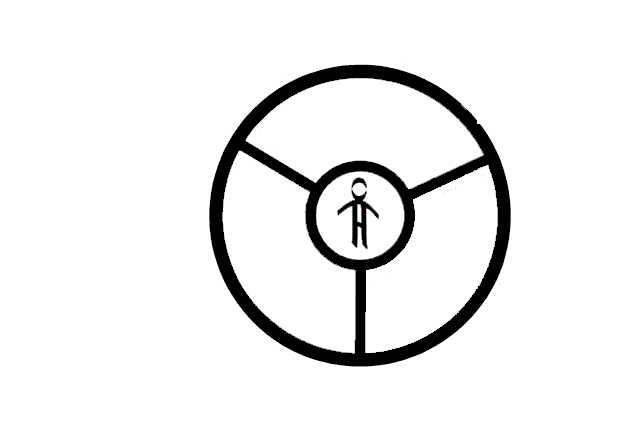 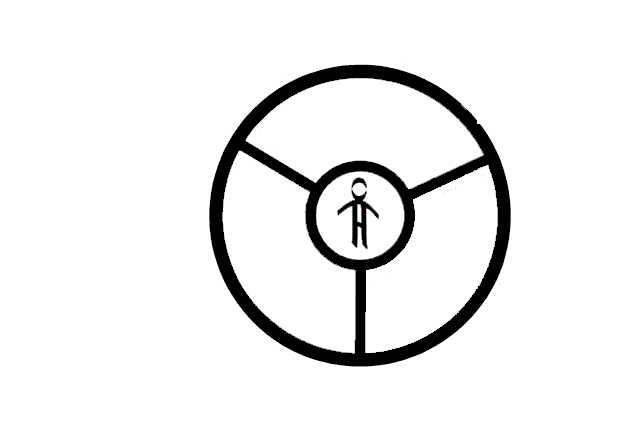 x>	kg;EdlmUl ehIymanlMnwgkMBugvileq<aHeTArkGVImYy. etIKWCaGVI?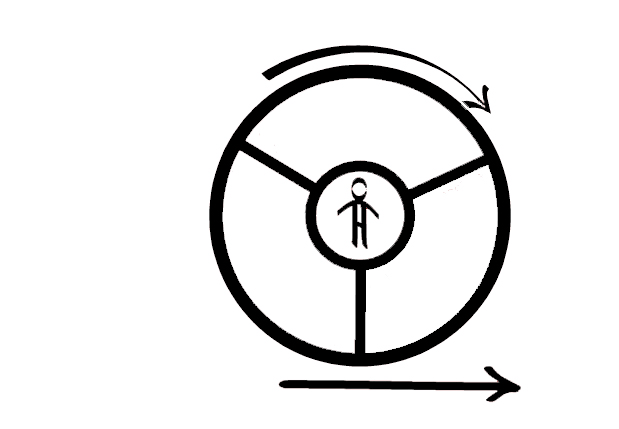 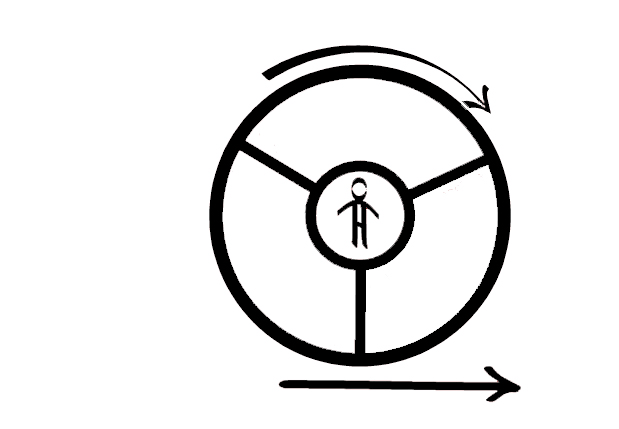 K>	etIR)aCJaCYyeyIgeFVIdMeNIreq<aHeTArkeKalbMNgrbs;RBHCam©as; enAkñúgTMnak;TMngTaMgGs; TaMgxagviBaØaN xagsac;Qam nigxag sgÁmy:agdUcemþc?X>	etImanGVIekIteLIgcMeBaHclnarbs;kg; eBlEdlxUc b£)at;xñgkg;?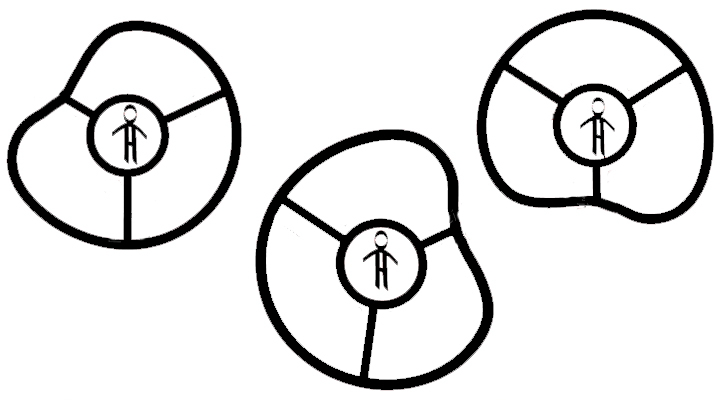 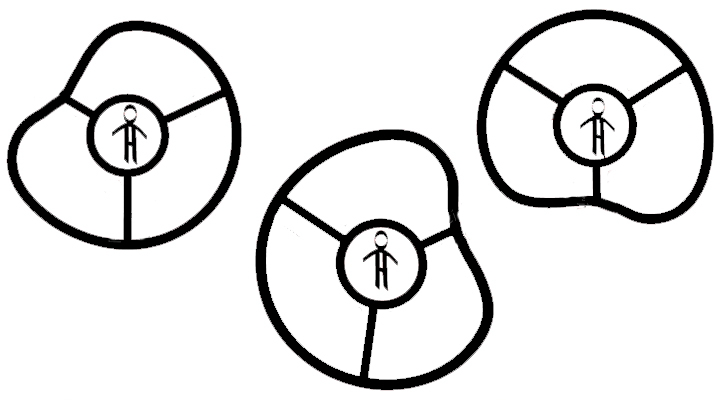 g>	etImanlT§plGVImkelIkg; eBlEdlkaMmYyTn; )ak; b£)at;?karBRgwgKMnitKnøwHeLIgvijkarGnuvtþn_k>	karqøúHbBa©aMgpÞal;xøÜnetIkg;rbs;elakGñk ¬CIvitrbs;elakGñk¦ y:agdUcemþcEdr? etImanlMnwgEdrb¤eT? etIxñg kg;y:agdUcemþcEdr? etIkg;manclnaeq<aHeTAmuxEdrb¤eT?etIEpñkNaxøHenAkñúgCIvit nigkarbeRmIrbs;elakGñkEdlRtUvGPivDÆ[RbesIrCagmun b¤[ kan;EtmanlMnwgEfmeTot?x>	EpnkarGnuvtþeRCIserIsCMhanCak;lak;mYyEdlelakGñkGaceFVI)an edIm,IrIkceRmIneLIg nigkan;Et vivDÆRbesIreLIg nigkan;EtmanlMnwgeLIgenAkñúgTMnak;TMngrbs;elakGñk.ebþCJcitþeFVICMhanenaH.EckcayEpnkarrbs;elakGñkCamYyGñkepSgeTot nigGFisæansRmab;KñaeTAvijeTAmk.kg;énR)aCJaemeronetIR)aCJaKWCaGVI?		eyIg)anemIleXIjenAkñúglUka 2³52 fa RBHeys‘Uv)anrIkceRmIneLIgxagR)aCJa ehIyeyIg)anKit fa RBHGgÁKWCaKMrUEdll¥CageKbMputsRmab;karrIkceRmIn nigkarvivDÆn_eLIgrbs;eyIg. dUecñHehIy eyIgKYr EtrIkceRmIneLIgxagR)aCJapgEdr b:uEnþdMbUgeyIgRtUv[niymn½yR)aCJaCamunsin¡ R)aCJaenHmindUcCakarrIk ceRmIneLIgxagbBaØa b¤sµartInwgneT. srubmk R)aCJaenAkñúgRBHKm<IrKWCakarsÁal; nigeFVItamGVIEdlRBHCa m©as;bgÁab;. R)aCJaenAkñúgRBHKm<IrKWCakarrs;enAtamkarENnaMrbs;RBHCam©as;enARKb;EpñkTaMgGs;enAkñúg CIvit.		vb,Fm’eheRBIrkalBIburaNl,Il,ajxagRbmUlBaküesøak nigGkSsa®sþTak;TgnwgR)aCJa EdleyIg rk)anCacm,genAkñúgkNÐKm<IrsuPasit nigTMnukdMekIg. kNÐKm<IrR)aCJa)anR)ab;mnusSGMBIrebobeFVI[RBHCa m©as;sBVRBHhbJT½y nigrebobrs;enA[)anl¥. ekµgRbusCnCatiyUdaenAsm½yRBHeys‘UvmanTmøab;TenÞj BaküesøakTak;TgnwgR)aCJa edIm,I[BYkeKGacrIkceRmIneLIg)anxagÉR)aCJa.		RBHeys‘Uv)aneFVIdUecñaH ehIyeyIgKYrEteFVIy:agdUecñaHEdr. eKRtUvEsVgrkR)aCJa[dUcCat,Úgmantémø ehIyenAeBlEdleyIgedIrtampøÚvrbs;RBHGgÁ nigkan;tambBaØtþirbs;RBHGgÁ kNÐKm<IrR)aCJaenAkñúgRBHKm<Ir R)ab;fa vanaM[eyIgmanCIvit vibulPaB nigRBHBr. BaküesøakRbkbedayR)aCJaCaeRcInenAkñúgRBHKm<Irbgðaj R)ab;eyIgGMBIrebobceRmIneLIgxagÉesckþIesµaHRtg; yutþiFm’ dwgxñat esckþIsucrit karbnÞabxøÜn shKmn_ nigsb,úrsFm’. EmnehIy eyIgKYrEtsVHEsVgedIm,I[)ansÁal; nigrs;enAtamR)aCJaenH¡		RbPBénR)aCJaTaMgGs;KWCaRBHCam©as;. RBHGgÁ)anbegáIteyIgmk ehIyRBHGgÁdwgrebobedIm,I[ CIvitmansuPmgÁlbMput. R)aCJarbs;RBHGgÁKYrEtman\T§iBlelIkarRbRBwtþi karesBKb; karTMnak;TMng nigkar seRmccitþrbs;eyIg. eKGacrkeXIjkarGMBavnav[EsVgrkR)aCJaenAkñúgsuPasit 4³5-7³		cUrxM[)anR)aCJa cUrxM[)aneyabl;kuM[ePøceLIy k¾kuM[EbrecjBIBaküEdlmat;GjeBalEdrkuM[ecalR)aCJaeLIy enaHnwgkarBarÉgcUrRsLaj;R)aCJacuH enaHnwgTMnukbMrugÉg R)aCJaCasMxan;elx1 dUecñHcUrxM[)anR)aCJacuH eGI kMBugEdlxM[)anrbs;epSg²enaHcUrxM[)aneyabl;pg.		eTaHbICaeyIgRbEhlCa)aneronR)aCJarbs;RBHCam©as;tamry³GñkEdlmanR)aCJa b¤Baküesøak RbkbedayR)aCJak¾eday RBHKm<IrKWCaRbPBénR)aCJarbs;RBHCam©as;sRmab;eyIgenAsBVéf¶enH. RBHKm<Ir mankarENnaMrbs;RBHCam©as; ehIykarsþab;bgÁab;tamkarENnaMTaMgenaHCYyeyIg[rs;enA)any:agl¥. RBH Km<IrKWCakarebIksMEdgrbs;RBHCam©as;sRmab;rebobrs;enA sRmab;RBHBr nigsRmab;kareR)aseyIg[Ca. plitplCaeRcInmanesovePAENnaMGMBIkareRbIR)as; KWCakarENnaMsresreLIgedayGñkrcnaplitpl b¤ Rkumh‘unEdlplit. Gñkrcna nigRkumh‘unEdlplitKWCaGñks½kþismbMputnwgsresresovePAENnaM. BYkeK dwgrebobEdlplitplrbs;BYkeKRtUv)anbegáIteLIg nigrebobKYreRbI[RtUvtambMNgrbs;BYkeK. RBHCa m©as;KWCaGñkbegáIteyIg karebIksMEdgCalaylkçN_GkSrrbs;RBHGgÁ KWRBHKm<Ir eRbobbIdUcCaesovePA ENnaMGMBIkareRbIR)as;sRmab;eyIg. tamry³RBHKm<Ir RBHGgÁR)ab;eyIgGMBIrebobEdlRBHGgÁ)anrcnaeyIg eLIg[dMeNIrkar b¤rs;enAtamRKb;EpñkTaMgGs;enAkñúgCIvit.TMnak;TMngcm,gTaMgbIRBHCam©as;minRtwmEt)anbegáIteyIg nigrbs;sBVsareBIb:ueNÑaHeT RBHGgÁEfmTaMgdak;[eyIgman TMnak;TMngcm,gbI CamYyRBHGgÁ CamYymnusSdéTeTot nigCamYysñaRBHhsþepSgeTot. enAeBlFøak;cuH TMnak;TMngTaMgGs;enH)an)ak;Ebk ¬elakub,tþi 3³12-19¦. eyIgrkeXIjkarENnaM eKalkarN_ nigR)aCJa edIm,IeR)asPaB)ak;Ebkrbs;eyIg[CaenAkñúgRBHKm<Ir. enAkñúgesovePAenH RBHCam©as;)anebIksMEdg[ eXIjrebobEdlCIvitpÞal;xøÜnrbs;eyIg nigshKmn_rbs;eyIgGacRtUv)aneR)as[Ca enAeBlEdl)ak;Ebk nigrebobEdleyIgGacrIkceRmIneLIg)an. ehtuGVI)anCaeyIgmincg;rs;enAtamR)aCJavagévbMputrbs;Gñk begáIteyIg?sUm[xJúMbBa¢ak;CUncMNucmYycMnYn. eyIg)anniyayfa enAeBlEdlbegáItelak RBHCam©as;)andak; [mnusSmanTMnak;TMngcm,gbI manxagviBaØaN xagsac;Qam nigxagsgÁm. TMnak;TMngTaMgenHsþab;emIl eTAdUcCaEpñkénkarrIkceRmIneLIgrbs;RBHeys‘UvEdr. etIeyIgcg;mann½ydUcemþc tamry³Bakü {cm,g}? TaMgenHKWCaTMnak;TMngcm,g BIeRBaHTMnak;TMngdéTeTotTaMgGs;EdlRBHCam©as;)anRbTan[mnusSBwgEp¥k elITMnak;TMngTaMgbIenH. TMnak;TMngTaMgbIenHKWCamUldæanRKwHsMxan;bMputenAkñúgTMnak;TMngTaMgGs;rbs; eyIg.sUm[xJúMbBa¢ak;BIGtßn½yEdleyIgcg;mann½y nigmincg;mann½ytamry³Bakü{TMnak;TMng}. TMnak; TMngelIsBIkarrab;Gan EdlmnusSTUeTAyl;faCaTMnak;TMng. CaFmµta enAeBlEdleyIgrab;GanmnusSdéT eTot eyIgniyayfa eyIgkMBugEtTMnak;TMngkñúgsgÁmCamYyBYkeK. enAeBlEdleyIgdwgfa manRBHvtþman rbs;RBHCam©as; eyIgniyayfa eyIgkMBugEtTMnak;TMngxagviBaØaNCamYyRBHGgÁ. mnusSCaeRcInniyayfa BYkeKmanTMnak;TMngl¥CamYystV. GñkxøHniyayfa BYkeK{RbkbKñaCamYyFmµCati} mann½yfa BYkeKman PaBsuxsanþ eBlEdlh‘umB½T§CuMvijedayesaP½NPaB nigPaBs¶b;s¶at;rbs;FmµCati. enAeBlEdlniyay GMBITMnak;TMng tamFmµtaeyIgcg;mann½yfa eyIgRbRs½yTak;TgCamYyBiPBsgÁm BiPBviBaØaN nigBiPB sac;Qam.b:uEnþkarRbRs½yTak;TgminTan;dl;Gtßn½yEdleyIgcg;mann½yGMBITMnak;TMngTaMgbI EdlRBHCam©as; )anRbTan[eyIg enAeBlEdlRBHGgÁ)anbegáItelakenaHeT. TMnak;TMngcm,gTaMgbIEdlRBHCam©as;)an RbTan[eyIg minRtwmEtBak;B½n§smtßPaBrbs;eyIgenAkñúgkarRbRs½yTak;TgKñaCamYysñaRBHhsþdéTeTot b:ueNÑaHeT EfmTaMgBak;B½n§dl;tYnaTI karTTYlxusRtUv karemIlkarxusRtUv nigsiT§iGMNac nigtYnaTIrbs; eyIgBak;B½n§nwgsñaRBHhsþdéTeTotrbs;RBHCam©as;. RBHCam©as;min)anbegáItBiPBelakmk ehIydak;eyIg enAkñúgBiPBelak dUcCakUnRkmuMtukátaenAkñúgBiPBekµgelgenaHeT. pÞúyeTAvij RBHGgÁ)anRbTan[eyIg mankarTTYlxusRtUv tYnaTI nigkarrYmcMENk. RBHGgÁ)andak;[eyIgman{TMnak;TMng}CamYysñaRBHhsþEdl RBHGgÁ)anbegáIt.]TahrN_mYycMnYnGMBIGtßn½yenHman³ TMnak;TMngxagviBaØaN rYmmanTMnak;TMngrbs;eyIgCamYyRBH Cam©as; nigBiPBxagviBaØaN KWCamYyRBHvrbita RBHeys‘Uv RBHviBaØaNbrisuT§ BYkCMnuM nigepSgeTotenAkñúgBiPB xagviBaØaN ¬eTvta BYkviBaØaNGaRkk; GarkSsataMg¦. enAkñúgEpñkxagviBaØaN karTTYlxusRtUvmYyrbs; eyIgKWenACab;nwgRBHRKIsÞ. TMnak;TMngxagsgÁm  rYmmanTMnak;TMngrbs;eyIgCamYyKñaeTAvijeTAmk KW CamYyRKYsar mitþPkþi GñkCitxag shKmn_ rdæaPi)al RbFan GñkrYmkargar nigsUm,IEtxµaMgsRtUvrbs;eyIg. enAkñúgEpñkenH GñkEdlCabþI nigCa«BukmankarTTYlxusRtUvemIlEf Rslaj; nigykcitþTukdak;cMeBaHRKYsar rbs;xøÜn. TMnak;TMngxagsac;Qam  rYmmanTMnak;TMngrbs;eyIgCamYysñaRBHhsþxagsac;Qam KWCamYy rUbkay kargar stV nigeBlevlarbs;eyIg. enAkñúgEpñkenH karTTYlxusRtUvmYycMnYnrbs;eyIgKWemIlEf bridæanrbs;eyIg[)ans¥at b¤kargar GnuBaØat[dIsRmakeRkayBIdaMduH)anR)aMBIrqñaMehIy sRmakenAéf¶TI R)aMBIr.l.EmnehIy RBHCam©as;)anRbTan[eyIgmanTMnak;TMngcm,gTaMgbIenH ehIyRBHGgÁk¾)anRbTan[ eyIgpgEdrnUvkarENnaMd¾Cak;lak;sRmab;TMnak;TMngnimYy²enH. karENnaMenAkñúgbTKm<IrTaMgenHRtUv)aneK sÁal;faCaR)aCJaenAkñúgRBHKm<Ir. karsÁal; nigkarGnuvtþn_R)aCJaenAkñúgRBHKm<IrenAtamTMnak;TMngnimYy²enH nwgnaMeyIgeq<aHeTArkeKalbMNgrbs;RBHCam©as;sRmab;CIvit KWCaCIvitEdlrs;enAtambMNgrbs;GñkEdl )anrcnaeyIgmk.kg;énR)aCJaeyIgykkg;mYymkBnül;GMBITMnak;TMngTaMgbI nigtYnaTIrbs;R)aCJaenAkñúgkarnaMmnusSeq<aHeTArk eKalbMNgrbs;RBHCam©as;. xñgkg;tMNag[R)aCJa. duMEdlenAkNþaltMNag[CIvitrbs;eyIg. kaMtMNag [TMnak;TMngcm,gTaMgbI. enAkñúgrUbPaBBnül;rbs;eyIg kg;kMBugerobcMeFVIclnaeTAmux eq<aHeTArkeKal bMNgrbs;RBHCam©as;sRmab;CIvit. \LÚvenH RsémemIlrUbPaBkg;enHxUc. RbEhlCaxñgkg;evoc b¤Gt;man kaMkg;evoc b¤)ak;. enAkñúgsßanPaBxUcenH kg;manclnaeTAmuxminRsYleT¡ bnÞab;mkeTot RsémemIlrUbPaB kg;Edll¥vij. xñgkg;mUl duMenAcMkNþal kaMkg;Rtg; nigmanlMnwg. etIelakGñknwgeRbIkg;mYyNa? etIelak GñknwgCiHkg;mYyNa? etIkg;mYyNatMNag[CIvitrbs;elakGñk?kg;Bi)akeRbIxøaMgNas; RbsinebIxVHxñgkg; )at;kaM kaMTn; b£)ak; b¤RbsinebIduMminenAcMkNþal. enH eRbobbIdUcCaCIvitEdlminmanlMnwg. kg;EdleBjlkçN³ ehIymanlMnwgGacseRmceKalbMNgEdleK begáItvamk KWkg;GaceFVIclnaeq<aHeTArkeKaledArbs;xøÜn)any:aggayRsYl. enAeBlEdlmanlMnwg CIvit rbs;eyIgGaceFVIdMeNIreq<aHeTArkeKalbMNgrbs;RBHCam©as;sRmab;eyIg nigGñkEdleyIg)anbeRmI. eyIg RtUvrs;enA[cMkNþalR)aCJarbs;RBHCam©as; edayeFVIdMeNIreq<aHeTArkeKalbMNgrbs;RBHGgÁenAkñúgTMnak; TMngTaMgbIenH.R)aCJatMNagedayxñgkg;EdlRTTaMgGs; KWCakarsÁal; nigkareFVItambMNgRBHhbJT½yrbs;RBHCa m©as;enAkñúgTMnak;TMngxagviBaØaN xagsac;Qam nigxagsgÁm. RbsinebIeyIgsÁal; ehIysþab;bgÁab;tam R)aCJarbs;RBHCam©as;sRmab;TMnak;TMngxagsac;Qam xagviBaØaN nigxagsgÁmrbs;eyIg eyIgmanlMnwg ehIyeFVIdMeNIreq<aHeTArkeKalbMNgrbs;RBHGgÁsRmab;CIvitrs;enA nigkarbeRmIrbs;eyIg. RbsinebIeyIg CYyGñkepSg[rIkceRmIneLIgxagR)aCJa eyIgCYyeK[sÁal; nigeFVItamkarENnaMrbs;RBHCam©as; edayeFVI dMeNIreq<aHeTArkeKalbMNgrbs;RBHGgÁsRmab;RKb;EpñkTaMgGs;enAkñúgCIvitrbs;BYkeK. R)aCJamantémø elIslb;.R)aCJaTTYlsÁal;fa RBHCam©as;)anbegáIteyIg nigsÁal;GVIEdleyIgKYrEteFVI edIm,Irs;enA[)anl¥. RBHBr nigPaBmanlMnwgenAkñúgCIvitekItecjBIkarrs;enAtamR)aCJarbs;RBHCam©as;enAkñúgRKb;TMnak;TMng. RBHKm<Irpþl;[eyIgnUvkarENnaMepSg²CaeRcInsRmab;TMnak;TMngcm,gnimYy². ]TahrN_ enAkñúgTMnak;TMng xagviBaØaNrbs;eyIg RBHKm<IrENnaMeyIg[GFisæanedayGrRBHKuN manesckþIsgÇwmelIRBHRKIsÞ elIkTwk citþ nigbeRmIKñaeTAvijeTAmkedayesckþIRslaj; RBmTaMgCYbRbCuMCaeTogTat;CamYyGñkeCOdéTeTot. enA kñúgTMnak;TMngrbs;eyIgCamYyBiPBelakxagsac;Qam RBHKm<IrENnaMeyIg[GFisæansRmab;GñkQW nig Qb;eRtkRtGaltambMNgR)afñaEdleBareBjeday)ab. enAkñúgTMnak;TMngxagsgÁmrbs;eyIg RBHKm<Ir R)ab;eyIgGMBIrebobrs;enAcuHsRmugnwgKña manesckþIRslaj; bnÞabxøÜn [BrmnusSdéTeTot rs;enAeday begáItplEpø xitxMeFVIkaredIm,IpÁt;pÁg;esckþIRtUvkarrbs;GñkdéTeTot nigmanGtþcrit[GñkxageRkAeKarB.sUmrMlwkeLIgvij. RBHCam©as;)andak;[mnusSmanTMnak;TMngcm,gbI KWxagviBaØaN xagsac;Qam nigxagsgÁm. RBHCam©as;)anRbTan[eyIgmankarENnaMsRmab;TMnak;TMngnimYy². TMnak;TMngTaMgenHrk eXIjenAkñúgbTKm<Ir nigRtUv)ansÁal;faCa{R)aCJa}. karrIkceRmIneLIgxagÉR)aCJatMNag[kareron nigkar sþab;bgÁab;tampøÚv karENnaM eKalbMNg nigbBaØtþirbs;RBHCam©as;sRmab;TMnak;TMngxagviBaØaN xagsac; Qam nigxagsgÁmrbs;eyIg. enAeBlEdleyIgsþab;bgÁab;tamR)aCJarbs;RBHCam©as;sRmab;TMnak;TMng cm,gTaMgenH eyIgkan;EtmanlMnwgeLIg nigeFVIdMeNIreq<aHeTArkeKalbMNgrbs;RBHGgÁ. eyIgGaceFVIdMeNIr eq<aHeTArkeKalbMNgrbs;RBHCam©as;sRmab;CIvitrbs;eyIg enAeBlEdlR)aCJaenAkñúgRBHKm<IrdwknaMRKb; EpñkTaMgGs;enAkñúgCIvitrbs;eyIg.elak bb; m:UhVúIt )anbeRgonKMrUGMBIkarrIkceRmIneLIgrbs;RBHeys‘Uvdl;ebskCneRbsuIlmYyRkum enAkñúgqñaM 1990. sisSBIrnak;KWCa®sþIEdlenAlIv nigbeRmIRBHenAkñúgcMeNamkulsm<½n§dac;RsyalmYy ehAfa satWer CaCnCati\NÐaPaKticrs;enAtamdgTenøGam:ahSÚn. CnCatiTaMgenHeron)antic dUecñHRsþI TaMgBIrnak;)anbeRgonGMBIkarrIkceRmIneLIgrbs;RBHeys‘UvenAkñúgEpñkTaMgbYn edayeRbIerOg nigrUbPaB. eRkayBI)anbeRgonCnCatisatWerrYcehIy ebskCnTaMgenaH)ansUm[BYkeKeRCIserIsEpñkmYykñúgcMeNam EpñkTaMgbYnEdlBYkeKcg;rIkceRmIneLIg. GñkdwknaM)anekItecjmk. CnCatitamdgTenøenH)anyl;c,as; ehIy)anEtgtaMgGñkdwknaMbYnnak;[RKb;RKgGñkPUmirs;enAtamEpñkTaMgbYnenAkñúglUka 2³52. GñkEdlRtUv )aneKeRCIserIs[dwknaMkarGPivDÆn_xagsac;QamTTYlxusRtUvEpñkksikmµPUmi. GñkdwknaMmñak;epSgeTot RtUv)an[emIlxusRtUvxagR)aCJa nig)ancab;epþImsalametþyü fñak;GkçrkmµsRmab;mnusSeBjv½y nigfñak; edr):ak;. GñkdwknaMsRmab;EpñkxagviBaØaNeFVICaRKUKgValBYkCMnuMmUldæan. GñkdwknaMEpñksgÁmTTYlxusRtUv [manKMnitfµIenAkñúgPUmi. mñak;kñúgcMeNamGñkdwknaMTaMgenH)ankøayeTACaebskCn beRgonTsSn³vis½yenH dl;GñkenAkñúgkulsm<½n§rbs;xøÜntamdgTenø TaMgEpñkxagelI nigEpñkxageRkam. edIm,IksagR)aCJapgEdr ®sþI mñak;RtUv)anbNþúHbNþal[eFVICaRKUbeRgonenAkñúgshKmn_. shKmn_)ancab;epþImsalametþyü fñak;Gkçr kmµsRmab;mnusSeBjv½y nigfñak;edr):ak;.edayRKan;EtEsVgrk eron nigsÁal;R)aCJa enaHminRKb;RKan;eLIy KWRtUvEtsþab;bgÁab;tamR)aCJa. eyIgRtUveronGMBIkarENnaMrbs;RBHCam©as; edaymanbMNgsþab;bgÁab;tam nigeFVIdMeNIreq<aHeTArkeKal bMNgrbs;RBHGgÁsRmab;CIvit nigkarbeRmIrbs;eyIg. RKb;EpñkTaMgGs;enAkñúgCIvitrbs;eyIgRtUvrs;enA edaydwgfa RBHCam©as;)anRbTan[eyIgmankarebIksMEdgrbs;RBHGgÁsRmab;karrs;enA nigedaydwgfa RBHGgÁsegátemIleyIg enAeBlEdleyIgrs;enA. eyIgRtUvEtrs;enAtamR)aCJa¡ kNÐKm<Iry:akubKaMRTesckþI EdleyIgkMBugEtemIlmkdl;eBlenHenAkñúgsBaØacas;GMBIR)aCJa³kñúgBYkGñkral;Kña ebImanGñkNamanR)aCJanwgeyabl; RtÚv[GñkenaHsMEdgecjCakiriyal¥ edaysarkarEdlxøÜnRbRBwtþ edayesckþIsuPaBénR)aCJacuH>>>EtR)aCJaEdlmkBIsßanelI enaH mundMbUgehAfabrisuT§ rYcmkmanemRtIcitþ esckþIsMLÚt citþTn; k¾eBjedayesckþIemtþa kruNa nigpll¥ \terIsmux ehIy\tButmayapg ¬y:akub 3³13/ 17¦.		R)aCJamantémøxøaMgNas;¡ b:uEnþ RbsinebIeyIgeFVsRbEhscMeBaHkarENnaMrbs;RBHCam©as; eyIgnaM ykesckþIhinvinas nigPaBKµanlMnwgcUlmkkñúgTMnak;TMngxagviBaØaN xagsac;Qam nigxagsgÁmrbs; eyIg. ecaTiykfa 30³15-16 Bnül;bEnßmeTotGMBIkarykcitþTukdak;cMeBaHkarENnaMrbs;RBHCam©as;Ca bnÞan;.emIl enAéf¶enH Gj)andak;sMEjgCIvitnwgesckþIl¥enAmuxÉg RBmTaMgesckþIsøab;nwgesckþI GaRkk;pg edayGjbgÁab;dl;ÉgenAéf¶enH [RsLaj;dl;RBHeyhUva: CaRBHénÉg edImI, nwgedIrtampøÚvRTg; ehIynwgkan;tamGs;TaMgesckþIbgÁab; nwgc,ab; ehIynwgbBaØtiþTaMgb:unµan rbs;RTg; RbeyaCn_[Ég)anrs;enA ehIycMerIneLIg ehIyRbeyaCn_[RBHeyhUva: CaRBHén Ég)anRbTanBrdl;ÉgenAkñúgRsuk EdlÉgnwgcUleTAcab;ykenaH.		kñúgnamCaGñkdwknaM eyIgmansarEdlRtUvR)ab;¡ eyIgGacR)ab; elIkTwkcitþ nigbNþúHbNþalGñkeCO déTeTot[GPivDÆR)aCJa nigPaBmanlMnwgenAkñúgTMnak;TMngnimYy²enH. enAeBlEdlBYkeKeron nigsþab; bgÁab;tamR)aCJarbs;RBHCam©as;enAkñúgCIvitrbs;BYkeK BYkeKnwgeFVIdMeNIreq<aHeTArkeKalbMNgrbs;RBHGgÁ sRmab;CIvitrbs;BYkeK. tamBiteTA RbsinebIkarbeRmIrbs;eyIgmaneKaledACYymnusS[eFVIdMeNIreq<aHeTA rkeKalbMNgrbs;RBHCam©as;sRmab;BYkeKenARKb;EpñkTaMgGs;enAkñúgCIvit enaHRtUvEtR)ab;eKGMBIR)aCJarbs; RBHCam©as;¡R)aCJa nigTMnak;TMngTaMgbIedayeRBaHeyIgmanTMnak;TMngbI nigedayeRBaHRBHeys‘UvKWCaKMrUrbs;eyIg eyIgGacerobcMEpnkar beRmIEdlb:HBal;EpñknimYy². cUrBicarNaGMBI]TahrN_mYyEdldak;bBa©ÚlTMnak;TMngTaMgbI nigR)aCJacUl Kña. RbsinebIBYkCMnuM]btßmÖkarRbkYt)al;Tat;rvagRkumenAkñúgBYkCMnuM CamYynwgRkummkBIshKmn_ lT§pl Edlcg;)anKYrEtCakarman\T§iBly:agxøaMgenAkñúgEpñksgÁm. RbsinebIBYkCMnuMbeRmITwk[kILakr man\T§iBl bnÞab;bnSMenAkñúgEpñkxagsac;Qam. RbsinebIRKUbgVwksuMRBHCam©as;RbTanBrdl;karRbkYtrbs;RkumTaMgBIr man\T§iBlbnÞab;bnSMenAkñúgEpñkxagviBaØaN. cugbBa©b; RbsinebIKat;BinitüemIlc,ab;RbkYt ehIyelIkeLIg rebobEdlRBHCam©as;cg;[eyIgeFVItamc,ab;rbs;RBHGgÁsRmab;karRbkYtenAkñúgCIvit man\T§iBlbnÞab;bnSM Edl)aneRKagTukenAkñúgEpñkR)aCJa. rYmKñamk RBWtþikarN_enHKWCaKMrUGMBITMnak;TMngrbs;eyIgenAkñúgEpñk nimYy² nigR)aCJa.eyIgminGacrIkceRmIneLIgeq<aHeTArkKMrUrbs;RBHRKIsÞ edayminmanR)aCJarbs;RBHCam©as;)aneT. mnusSKYrEtemIleXIjR)aCJaenaHtamry³CIvitrbs;eyIg manbTBiesaFn_CamYyR)aCJaenaHtamry³karbeRmI rbs;eyIg nigsþab;B¤R)aCJaenaHtamry³BaküsMdIrbs;eyIg. GñksresrTMnukdMekIgR)ab;eyIgfa eyIgGacman R)aCJaCagxµaMgsRtUvrbs;eyIg edayeRBaHeyIgmanR)aCJarbs;RBHCam©as;enACamYy. eyIgGacmaneyabl; elIsCagRKUrbs;eyIg edayeRBaHeyIgsBa¢wgKitGMBIRkwtüvin½yrbs;RBHGgÁ ehIyeyIgGacyl;eRcInCagBYk cas;² edayeRBaHeyIgeFVItambBaØtþirbs;RBHGgÁ ¬TMnukdMekIg 119³97-100¦. R)aCJaminEmnsRmab;Et eyIgb:ueNÑaHeT¡ eyIgGacGFisæan[GñkdéT nigman\T§iBlelIGñkdéT[sþab;bgÁab;tamR)aCJarbs;RBHGgÁ. GñkEdlsþab;bgÁab;RBHGgÁrs;enAedays½kþism nigKab;RBHhbJT½ydl;RBHCam©as;¡sñaRBHhsþEdlRBHCam©as;)anbegáItsuT§Etl¥ b:uEnþGMeBI)ab)ancUlmkkñúgBiPBelak ehIyTMnak; TMngTaMgGs;EdlRBHCam©as;)anbegáItsRmab;mnusS)an)ak;Ebk KWxagviBaØaN xagsac;Qam nigxagsgÁm. PsþútagmanenARKb;TIkEnøg¡ b:uEnþRBHCam©as;manEpnkarsþarrbs;sBVsareBIEdl)an)ak;EbkenaHeLIgvij. edaysaresckþIsb,úrsrbs;RBHGgÁ RBHGgÁ)anRbTan[eyIgmanR)aCJarbs;RBHGgÁ edIm,InaMeyIg nigGñk EdleyIgbeRmIeFVIdMeNIreq<aHeTArkkarsþareLIgvij nigkareR)as[CaEdlRBHGgÁcg;)ansRmab;BiPBelak EdlRBHGgÁ)anbegáIt nigRslaj;. sUm[eyIgEsVgrkR)aCJarbs;RBH [témødl;R)aCJarbs;RBH nigsþab; bgÁab;tamR)aCJarbs;RBH¡By Bob Moffitt, Harvest FoundationLast edited by  and Karla Tesch, August, 2007.Copyright 2007 by the Disciple Nations email: www.harvestfoundation.org and www.disciplenations.orgkarGnuBaØt³ elakGñkRtUv)anGnuBaØat nigelIkTwkcitþ[ftcmøg nigEckcayemeronenHtam TRmg;NamYyk¾)an EtsUmkuMEkn½yemeron kuMKitéføhYsBIelakGñkcMNay nigkuMftcmøgeRcInCag 1000 c,ab;.FnFanl¥Edl)anpþl;Caeyabl;CUn³Miller, Darrow L. and Bob Moffitt.  On Earth As It Is in Heaven.  DVD: Session ??.  Available through Disciple Nations Alliance: www.disciplenations.org/resources.  Disciple Nations Alliance online course:  www.disciplenations.org/resources/course.  Section:  Wholistic MinistryHarvest Foundation. Leadership Develop Training Program (Need to get this from Karla and change name to LCMT) Level Level ??, pp.108 - 127.  (Free download at www.harvestfoundation.org: Section: Material.  Lesson is also called Three Relationships.Moffitt, Bob, Tesch, Karla.  If Jesus Were Mayor: How Your  Can Transform Your Community.  :  Monarch Books, 2006, pp. 53-55; 63 - ?.   R)aCJaRtUvkarenAkñúgCIvitrbs;xJúMR)aCJaRtUvkarenAkñúgCIvitrbs;xJúMR)aCJaRtUvkarenAkñúgCIvitrbs;xJúMR)aCJaRtUvkarenAkñúgCIvitrbs;xJúMsRmab;EpñknimYy²xageRkam sUmR)ab;]TahrN_mYyGMBIrebobrIkceRmIneLIgxagÉR)aCJaenAkñúgTMnak; TMngnimYy²énTMnak;TMngTaMgbIenH.sRmab;EpñknimYy²xageRkam sUmR)ab;]TahrN_mYyGMBIrebobrIkceRmIneLIgxagÉR)aCJaenAkñúgTMnak; TMngnimYy²énTMnak;TMngTaMgbIenH.sRmab;EpñknimYy²xageRkam sUmR)ab;]TahrN_mYyGMBIrebobrIkceRmIneLIgxagÉR)aCJaenAkñúgTMnak; TMngnimYy²énTMnak;TMngTaMgbIenH.sRmab;EpñknimYy²xageRkam sUmR)ab;]TahrN_mYyGMBIrebobrIkceRmIneLIgxagÉR)aCJaenAkñúgTMnak; TMngnimYy²énTMnak;TMngTaMgbIenH.EpñkGPivDÆxagsac;QamxagviBaØaNxagsgÁmCIvitrbs;xJúMEpnkarGnuvtþbeRmIGñkdéTeTot nigkarebþCJacitþEpnkarGnuvtþbeRmIGñkdéTeTot nigkarebþCJacitþcUrsresrEpnkarCak;lak;mYysRmab;CMhanmYyEdlelakGñknwgeFVIenAeBlqab;² edIm,IrIkceRmIneLIg xagÉR)aCJaenAkñúgTMnak;TMngmYyrbs;elakGñk.cUrsresrEpnkarCak;lak;mYysRmab;CMhanmYyEdlelakGñknwgeFVIenAeBlqab;² edIm,IrIkceRmIneLIg xagÉR)aCJaenAkñúgTMnak;TMngmYyrbs;elakGñk.xagsac;QamGVI?nrNa?enAkEnøgNa?enATINa?xagviBaØaNGVI?nrNa?enAkEnøgNa?enATINa?xagsgÁmGVI?nrNa?enAkEnøgNa?enATINa?